REGULAMIN ZWROTÓW GKS GieKSa Katowice S.A. – bilety jednorazoweSezon 2020/2021	W związku z sytuacją epidemiologiczną w Polsce i wprowadzonymi zmianami            w organizacji imprez masowych z udziałem publiczności, GKS GieKSa Katowice S.A. wydał decyzję o udzielanie pełnowartościowych zwrotów za zakupione bilety jednorazowe              na imprezy masowe organizowane przez w/w podmiot, które nie zostały zrealizowane w sezonie 2020/2021, w tym:PIŁKA NOŻNA:wejściówki w formie biletów jednorazowych GKS Katowice – Błękitni Stargard (pierwotny termin: 17.10.2020 r.)SIATKÓWKA:wejściówki w formie biletów jednorazowychGKS Katowice – Cuprum Lubin (pierwotny termin 04.10.2020 r.)GKS Katowice – ZAKSA Kędzierzyn-Koźle (pierwotny termin 13.10.2020 r.)W nawiązaniu do powyższej sytuacji ustala się następujące przepisy i ustalenia:1. Każdy zwrot dokonywany jest jednorazowo, co oznacza brak możliwości ubiegania się o ponowny zwrot. 2. Wystosowanie „prośby o zwrot” zarówno w formie stacjonarnej, telefonicznej jak i internetowej, wiąże się z równoczesną akceptacja w/w regulaminu – znajdującego się na oficjalnej stronie klubowej www.gkskatowice.eu3. Zwroty realizowane są w terminie 26.10.2020-30.11.2020, po upłynięciu wskazanego terminu, klient nie posiada prawa domagania się o zwrot w/w wejściówek5. Zwroty realizowane są w poniższych formach:zakup wejściówki dystrybucją stacjonarną – zwrot stacjonarny w siedzibie klubu (Katowice, ul. Bukowa 1A);zakup dystrybucją online – przelew zwrotny PayU na konto klienta.6. Upoważnienie do każdego zwrotu jest sprawdzane w systemie Roboticket przez pracownika klubu i ostatecznie akceptowane przez niego.7. Zwroty gotówkowe (stacjonarnie) dokonywane są wyłącznie na podstawie paragonu oraz dokumentu tożsamości.8. Klienci, którzy nie posiadają dowodu zakupu w postaci paragonu, a posiadają konto w systemie biletowym, będą mogli otrzymać zwrot na podstawie potwierdzenia zakupu generowanego w systemie przez pracownika GKS GieKSa Katowice S.A.9. Cennik biletów w momencie dystrybucji wejściówek:*TG – Trybuna Główna, B-Blaszok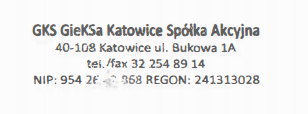 SekcjaTyp biletuCena zakupuCena zwrotuPiłka nożnaNormalny15 zł TG/10 zł B*100%Ulgowy5 zł100%Dzieci do 5 lat0 zł-Normalny Rodzinny15 zł100%Rodzinny dziecko0 zł-SiatkówkaNormalny20 zł100%Ulgowy10 zł 100%